HW 8.3 Factoring Trinomials				Algebra 1						KittName:____________________________________________Date:________________________________Period:______Directions: Factor each trinomial completely.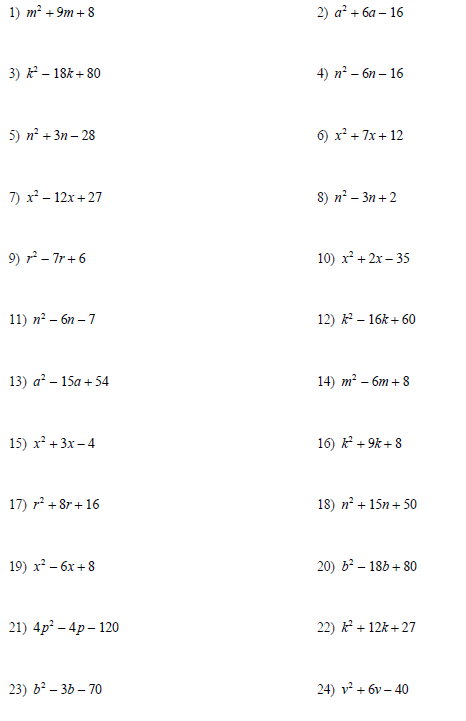 